КАРТА ДИСТАНЦИОННОГО ЗАНЯТИЯДата: 22.04.2020Класс: 2Предмет: математикаУчитель: Орлова О. А.Адрес обратной связи: ol_orl_65@mail.ru      1.  Инструкция для учащегося. Задания по математике выполняем в тонкую тетрадь. Пишите аккуратно. Каждая цифра в своей клеточке.Тема: Взаимно – обратные задачи.          Цель:  Сформировать представление о взаимно обратных задачах, умение их распознавать и составлять задачи обратные данной.Краткий план занятия.Рассмотрите краткие условия. Устно составьте по ним задачи про яблоки. Запишите решения примерами и ответы.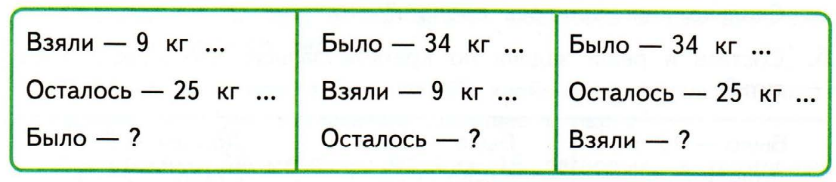                   - Чем похожи эти задачи? (они все про яблоки, одинаковые слова в кратких условиях, одинаковые тройки чисел)                  - Чем отличаются? (вопросами)Что было известно в первой задаче, становится неизвестным во второй. А что было неизвестно в первой, становится известным во второй.                  Эти задачи являются взаимно обратными. 2) Учебник стр. 70  Рассмотрите текст и задачи на этой странице.Учебник стр. 70 № 1 Записывайте краткое условие, решение и ответ в каждой задаче.Стр. 71 № 3  - Записывайте краткие условие, решения, ответы.Стр. 71 № 2  - Не забывайте записывать промежуточные ответы.Стр. 71 № 4 – Правильно оформляйте запись.                              4дм 3см  >   3дм 4см                                    43см   >    34см    Домашнее задание:   Рабочая тетрадь стр. 72